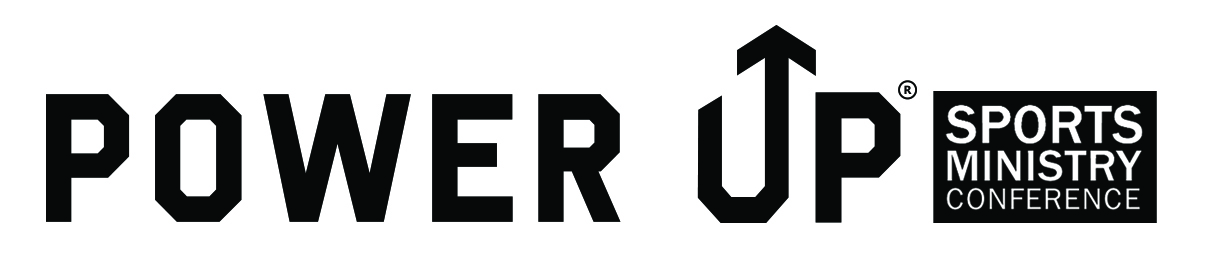 100% GuaranteeI love baseball!  I always get excited when a new season rolls around for many reasons. First, it reminds me that spring is finally here.  After a long, cold winter we can finally put away the coats and boots and enjoy the warm air and sunshine.  The start of baseball season also ushers in renewed hope and a fresh start for coaches, players and fans.  I’m a huge fan of the Baltimore Orioles.  Now, I cannot quote all the stats for my beloved Birds but here’s one that got my attention. On April 23, 2013 we beat the Toronto Blue Jays 4-3. Why is that significant? It was the 100th straight victory when winning after the 7th inning.  It shows just how good the pitching staff was performing…especially the bull pen.  This club had confidence that if they were ahead after the 7th inning, they had a pretty good chance of winning.  Now will that happen every time…of course not.But there is a promise in God’s Word that we can count on 100% of the time.  It is found in Philippians 1:6.  Paul writes “being confident of this, that he who began a good work in you will carry it on to completion until the day of Christ Jesus…”  Now that’s real consistency.  It’s better than consistency-its perfection! Those are words we can be sure about no matter what circumstances we may be facing, no matter what challenges may be before us or what trials may be at our door.  God will complete the work He has started in you and me.  It is a 100% guarantee!